Проект «Рассказываем сказки с помощью танграмма»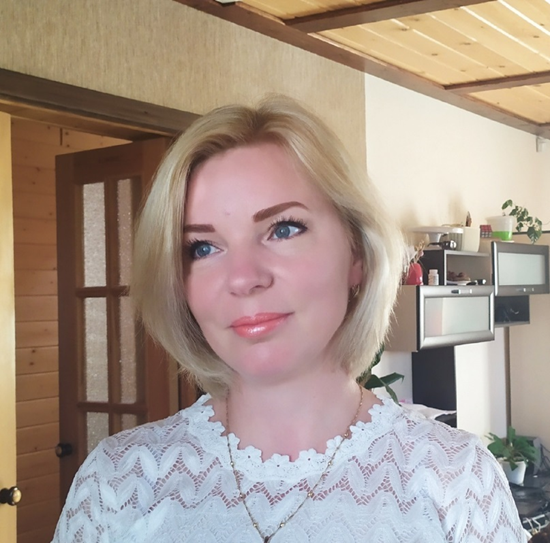 Маслова Надежда Александровна,учитель русского языка и литературыМуниципального общеобразовательного учреждения«Средняя общеобразовательная школа № 4»имени А.П. Румянцева города Пикалёво Бокситогорского района Ленинградской областиПредмет «Литература и математика»Номинация «Проект»Авторы: Лембинен Мария, Данилова Виктория, Буторлин Олег, Злобин Александр, Магзумов Даниил, Белозеров Лев, Матвеева Мария, учащиеся 5 А класса МБОУ «Средняя общеобразовательная школа №4» города Пикалево имени А. П. РумянцеваУчителя: Маслова Н.А., Князева М.Н.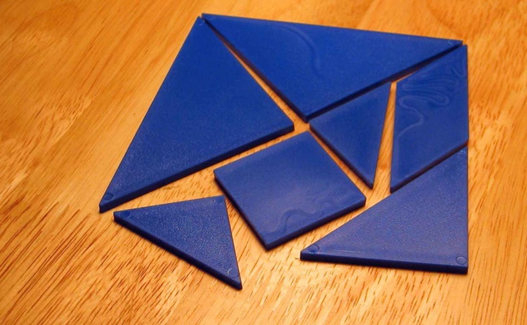 